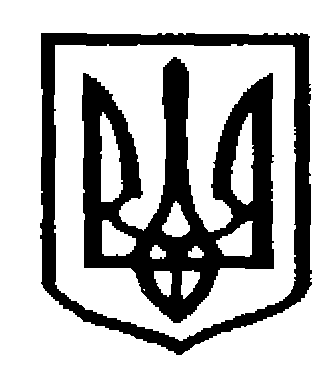 У К Р А Ї Н АЧернівецька міська радаУ П Р А В Л I Н Н Я   О С В I Т ИНАКАЗ Про направлення на навчання з питань пожежної безпеки                                                                            	Керуючись вимогами статті 40 Кодексу цивільного захисту України, п.11 постанови Кабінету Міністрів України від 26.06.2013 р. №444 «Про затвердження Порядку здійснення навчання населення діям у надзвичайних ситуаціях»НАКАЗУЮ:1. Направити  з 15 по 16 травня 2018 р. посадових осіб закладів освіти на навчання з питань пожежної безпеки. Навчання будуть проводити викладачі Навчально-методичного центру цивільного захисту та безпеки життєдіяльності Чернівецької області  в  приміщенні  актового залу ЗОШ №33; 1. ДНЗ №6 Зеленська Лариса Василівна – директор;2. ДНЗ№6 Альбота Оксана Михайлівна- вихователь-методист;3. ДНЗ №10 Татарин Інна Володимирівна – директор;4. ДНЗ №15 Опришко Ірина Петрівна – директор;5. ДНЗ №15 Зиндик Марія Миколаївна – практичний психолог;6. ДНЗ №16 Літавська Тетяна Георгіївна – директор;7. ДНЗ №17 Філіпчук Галина Георгіївна – директор;8. ДНЗ №20 Череватенко Ніна Василівна – директор;9. ДНЗ №21 Якобчук Сільвія Георгіївна – директор;10. ДНЗ №21 Марусик Уляна Іванівна – вихователь-методист;11. ДНЗ №23 Шипітко Леся Миколаївна – директор;12. ДНЗ №23 Грабовська Галина Аркадіївна – вихователь-методист;13. ДНЗ № 28 Пецей Тетяна Дмитрівна – вихователь-методист;14. ДНЗ №30  Лакуста Тамара Дмитрівна – вихователь-методист;15. ДНЗ №35 Урсу Руслана Василівна – директор;16. ДНЗ №36 Гафійчук Ольга Веніамінівна – директор;17. ДНЗ№37 Глібіцька Марія Георгіївна – голова профкому;18. ДНЗ № 38 Шова Ольга Анатоліївна – директор;19. ДНЗ №41 Відман Наталія Георгіївна – вихователь-методист;20. ДНЗ №41 Колесник Лариса Анатоліївна- директор;21. ДНЗ №46 Стефанчук Олена Василівна – вихователь-методист;22. ДНЗ № 53 Дручук Альона Георгіївна – вихователь-методист;23. ДНЗ №12 Косован Антоніна Сергіївна – вихователь-методист;24. НВК «Лідер» Онофрей Альона Костянтинівна- директор.2. Для проходження навчання вищевказаним посадовим особам прибути на 09.00 год. 15 травня 2018 року в актовий зал ЗОШ №33.  3. Централізованій бухгалтерії управління освіти  міської ради зберегти працівникам середню зарплату за час проходження навчання, згідно вимог чинного законодавства.4. Начальнику відділу бухгалтерського обліку ,звітності управління освіти ЧМР Н.В Пукас забезпечити оплату за проходженням навчання посадових осіб, які зазначені в наказі.5.Контроль за виконанням наказу залишаю за собою.Начальник управління освіти                                                                                                Чернівецької міської ради                                                        С.В.МартинюкОзнайомлена:Начальник відділу бухгалтерського обліку, звітності управління освіти ЧМР                                      Н.В.ПукасВиконавець:методист ММЦ управління освіти міської ради                                         В.В.Колодрівський02.05.2018 р.№ 194